ЛОГОТИП МИКРОПЕРЕПИСИ НАСЕЛЕНИЯ 2015 ГОДАДля создания фирменного стиля микропереписи населения разработан логотип микропереписи населения и брендбук для оформления информационных материалов.Росстатом принят следующий вариант логотипа: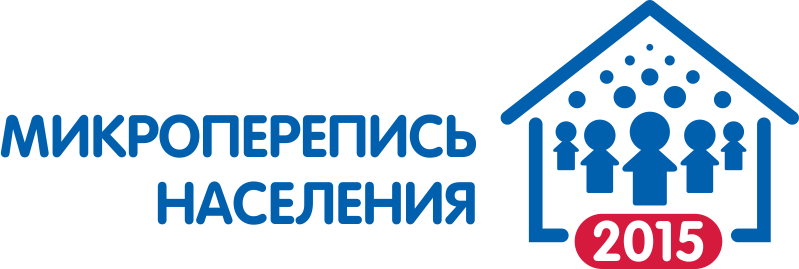 Форма графического элемента логотипа в виде контура домика символизирует домохозяйство, принятое за единицу наблюдения микропереписи. Квадратная форма знака придает графике больше устойчивости и основательности. Крыша домика, являющаяся также стрелкой, направленной вверх, выражает активное стремление нашей страны к развитию.